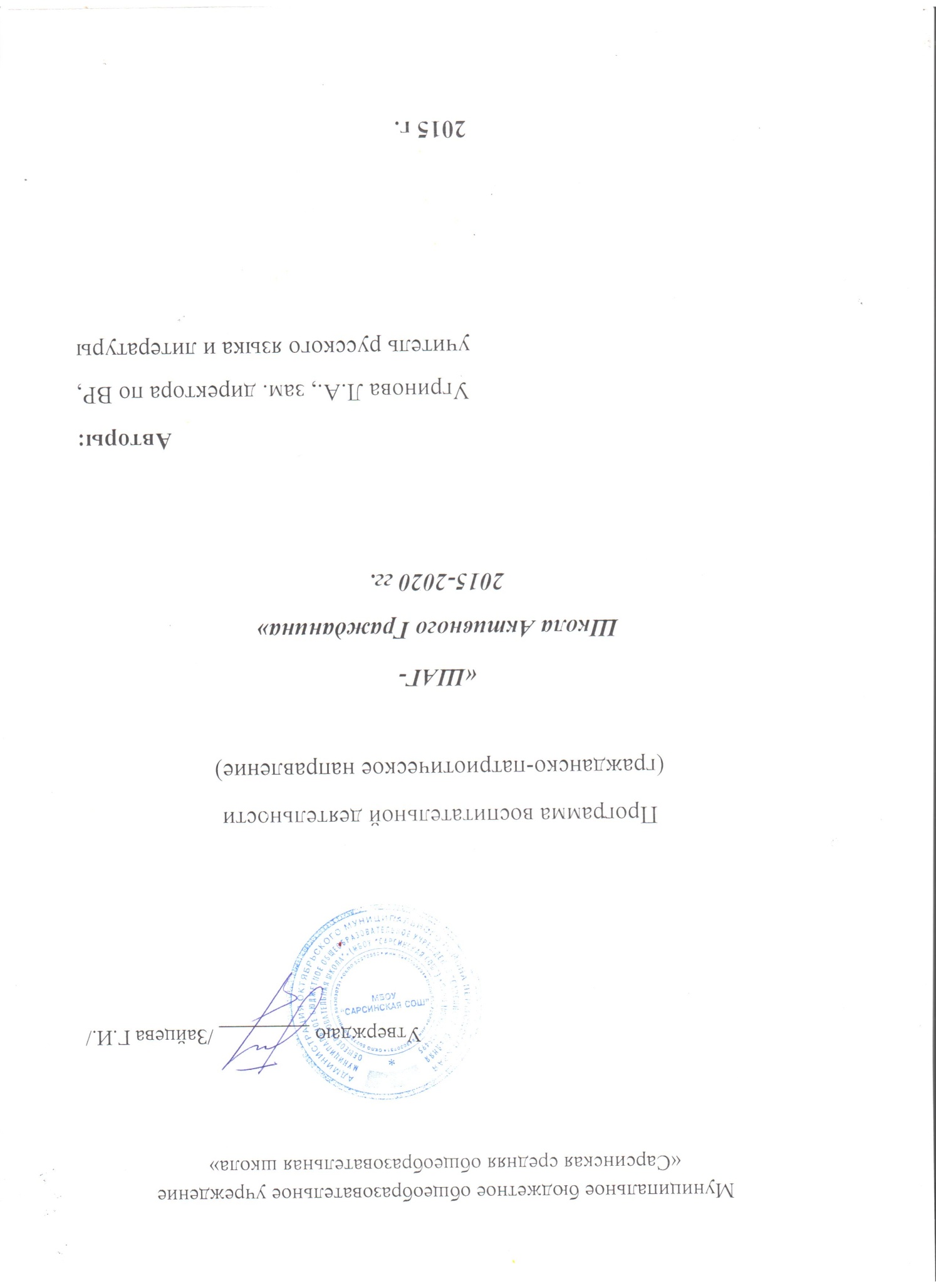 Муниципальное бюджетное общеобразовательное учреждение              «Сарсинская средняя школа»Программа гражданско-патриотического воспитания                                           «Школа Активных Граждан (ШАГ)на 2015-2020 гг.»Разработчик:Зайцева Г.И., директор                                                                                                              Угринова Любовь Александровна,                                                                               учитель русского языка и литературы 2015 г.СодержаниеИнформационная справкаПояснительная запискаЦель воспитательной деятельности Нормативная база Этапы реализации программыКоличественные и качественные показатели ООАннотация программыПланируемый предполагаемый результат по направлениямПланируемые результаты по уровням Направления деятельности по духовно-нравственному развитию, воспитанию и социализации, профессиональной ориентации обучающихсяуклад школыразновозрастного объединения Совет Лидеровмероприятия по формированию социализациикадетское воспитаниеСодержание, виды деятельности и формы занятий с обучающимися                              Модель внеурочной деятельности Создание условий для развития у школьников ценностного отношения к духовным традициям русского народа, родного края Деятельность по укреплению здоровья участников образовательного процесса, формированию культуры ЗОЖ Совершенствование системы дополнительного образования в школе Повышение эффективности системы мер, направленных на предупреждение правонарушений среди подростковОбеспечение условий безопасности жизнедеятельности каждого участника образовательного процессаСоциальное воспитание, совместная деятельность образовательной организации с предприятиями, общественными организациямиСоциальные партнеры Основные формы организации социального воспитания Модели организации работы по формированию здорового и безопасного образа жизниСистема поощрения социальной успешности и проявлений активной жизненной позиции обучающихсяКритерии, показатели эффективности деятельности образовательной организации в части воспитания и социализации обучающихся Методика и инструментарий мониторинга духовно-нравственного развития, воспитания и социализации обучающихсяОсновные направления деятельности педагогического коллектива                                           ШАГи (1-6)Индикаторы для оценки ожидаемых результатовИнформационная справкаМуниципальное бюджетное общеобразовательное  учреждение «Сарсинская средняя общеобразовательная школа»  (сокращенное наименование школы: МБОУ «Сарсинская СОШ») является муниципальным, гражданским, общеобразовательным учреждением.  Первая школа в п. Сарс была открыта в 1887 году. В данный момент функционирует в трехэтажном кирпичном здании 1986 года постройки с центральным отоплением и водоснабжением, рядом находится кирпичное здание, в котором расположены гараж, склад.Юридический адрес: 617870, Пермский  край, Октябрьский район,                    п. Сарс, Микрорайон, 15, муниципальное бюджетное общеобразовательное учреждение «Сарсинская  средняя общеобразовательная школа».Электронный адрес: zsars-edu@mail.ru                                                                    Сайт школы: www.zsars.edusait.ru.Группа ВКонтакте https://vk.com/sarsschool  Поселок Сарс расположен на юго-востоке Пермского края в восточной части  Октябрьского муниципального района. Площадь поселка – , удаленность от краевого центра – , удаленность от районного центра – . Связь с другими районами и краевым центром осуществляется по шоссейным дорогам.Климат района умеренно-континентальный с холодной продолжительной зимой, с частыми метелями и умеренно-теплым летом. Характеристика населения Сарсинского городского поселения:Образовательные услуги оказывают два детских сада, средняя школа, коррекционная школа – интернат VIII типа. Большая часть трудоспособного населения работает за пределами поселка, так как по месту жительства нет необходимого количества рабочих мест.Пояснительная запискаМБОУ «Сарсинская СОШ» является единственной общеобразовательной школой поселка. В ней обучаются дети школьного возраста не только нашего поселка, но  других населенных пунктов, в том числе и районного центра. Нашу школу выбирают для обучения, потому что она является одной из лидирующих образовательных учреждений района (занимает призовые места в рейтинге ОУ). Выпускники Сарсинской средней школы показывают высокие результаты ЕГЭ, являются конкурентоспособными абитуриентами на уровне края и страны. Наша школа – не только учреждение, оказывающее образовательные услуги, но и социокультурный центр для жителей поселка и района. Наряду с положительными процессами  существует и ряд учебно-воспитательных проблем: - снижение учебной мотивации и творческой активности учеников; - равнодушное отношение ряда подростков к формированию ЗОЖ;Сложившееся социальное и экономическое положение поселка обозначило еще одну проблему нашего учебного заведения: увеличение числа учащихся,  находящихся в  социально – опасном положении  и «группы риска». Главная задача школы сегодня - это формирование личности ребенка в соответствии с его способностями, интересами и возможностями. Решение данной задачи требует от учителя полного переосмысления содержания, методов и форм, предметов индивидуальной работы, ориентируемой на потребности конкретного ребенка, использования нетрадиционных, оригинальных подходов к организации образовательной среды. Необходимо применить систему поиска неиспользованных ресурсов, таких как технологических, профессиональных, диагностических, поиска управленческих ресурсов как средства повышения качества и эффективности образовательного процесса. Для решения вышеперечисленных проблем нашей школы была поставлена цель воспитательной деятельности: применение современных педагогических технологий для личностно-ориентированного воспитания обучающихся МБОУ «Сарсинская СОШ». Она соответствует основным направлениям стандарта второго поколения, который ориентирован на становление личностных характеристик выпускника («портрет выпускника основной школы»). Нормативная база Конституция РФ."Стратегия развития воспитания в Российской Федерации на период до 2025 года".Декларация прав ребенка. Конвенция о правах ребенка. Федеральный закон от 29.12.2012 № 273-ФЗ "Об образовании в Российской Федерации".Государственная программа "Патриотическое воспитание граждан Российской Федерации на 2016 - 2020 годы".Концепция долгосрочной целевой Программы «Патриотическое воспитание жителей Пермского края на 2013-2017 годы».Устав школы. Этапы реализации программыНаучно-методическое сопровождение программы:- изучение нормативных актов;- разработка, утверждение программы;- анализ ресурсов реализации программы (материально-технических, кадровых);- разработка (подбор) мониторинга реализации программы;2. Реализация программы, совершенствование форм и методов работы по направлениям: гражданско-патриотическое, военно-спортивное и волонтерское.- планируемая совместная деятельность с социальными партнерами;- разработка, организация и анализ школьных акций и мероприятий;- участие в мероприятиях, направленных на повышение эффективности воспитательной деятельности (уровни от районных до международных);- вовлечение в деятельность всех участников образовательных отношений (обучающиеся, педагоги, родители);- мониторинг реализации программы.3.Анализ реализации программы:- обобщение результатов реализации программы;- планирование деятельности на следующий период.Количественные и качественные показатели ООДиректор школы – Галина Ивановна Зайцева,  стаж работы в должности 9 лет. В штате школы 44 педагогических работника, в том числе учитель-логопед, педагог-психолог, социальный педагог; обслуживающий персонал -  16 человек.  63%  педагогов имеют высшее профессиональное педагогическое образование, 29 %  - высшую квалификационную категорию, 6 педагогов являются  Почетными работниками  РФ; 8 педагогов школы награждены орденами Федерального центра Образования и науки «За вклад в развитие Российского образования».Количество обучающихся растет: 2014-2015 – 590 человек, 2015-2016 – 599. Треть  выпускников по результатам ЕГЭ набирают более 225 баллов. Стабильно обучающиеся школы являются призёрами краевого этапа Всероссийской олимпиады школьников по ОБЖ. Школа занимает I место в рейтинге образовательных организаций района (2016 г.). Школа является апробационной площадкой по внедрению и реализации ФГОС НОО, ООО, СОО.  Школа внесена в общероссийскую базу «1000 лучших школ (ОО) России».    В 2011 году создан первый кадетский класс, школа получила свидетельство МИНОБРНАУКИ Пермского края «Член добровольного содружества «Кадетское братство», в 2016 году – в школе 6 кадетских и 4 прокадетских класса.  2013 год -  III место в конкурсе на лучшую организацию патриотической работы среди ОО Пермского края/ 2014 год - кадетский класс награжден Почетной грамотой Министерства культуры, молодежной политики и массовых коммуникаций Пермского края «За успехи в патриотическом воспитании»/ 2015 год – II место в VII  всероссийской военно – спортивной  игре «Кадеты Отечества - 2015»; обучающиеся школы приняли участие в Вахте Памяти на Поклонной горе в Москве/ 2016 год – Школа - пилотная площадка Российского движения школьников. В 2013 году построен и сдан в эксплуатацию объект «Универсальная спортивная площадка с искусственным покрытием».78% обучающихся охвачены внеурочной деятельностью. На базе школы созданы и успешно функционируют: дизайн – студия «Вдохновение», театральный кружок «Смайл», изостудия «Фантазия», шумовой оркестр,  кружок «Музейное дело»;  ведутся занятия по вокально – хоровому  пению, спортивным бальным танцам, прикладному творчеству, краеведению. Аннотация программыПрограмма гражданско-патриотического воспитания «ШАГ» на 2016-2020 годы составлена с учетом конкретных условий МБОУ «Сарсинская СОШ», особенностей всех участников образовательных отношений, возрастных и индивидуальных особенностей обучающихся. Программа рассчитана на учащихся младшего, среднего и старшего школьного возраста. Дает возможность объединить различные виды деятельности: познавательную, трудовую, краеведческую, исследовательскую, спортивную, которые направлены на усвоение школьниками патриотических, гражданских, нравственных понятий и норм поведения, на приобретение умений и навыков.Планируемый предполагаемый результат по направлениямКонечным результатом реализации программы «ШАГ» должны стать духовный и культурный подъем обучающихся, высокая гражданская позиция, патриотическое сознание обучающихся себя как россиян, определяющих будущее России: -в познавательной сфере - развитие интеллектуального потенциала, творческих сил; -в историко–краеведческой - осознание ответственности за судьбу своей страны, формирование гордости за сопричастность к деяниям предыдущих поколений; - в социальной - способность к самореализации в пространстве российского государства, формирование активной жизненной позиции; знание и соблюдение норм правового государства;- в духовно-нравственной сфере - осознание обучающимися высших ценностей, идеалов, ориентиров, способность руководствоваться ими в практической деятельности;- в сфере физической культуры и военно-прикладных видов спорта – развитие физических навыков.Планируемые результаты по уровням Результаты первого уровня (приобретение школьником социальных знаний, понимания социальной реальности и повседневной жизни): приобретение школьниками знаний об этике и эстетике повседневной жизни человека; о принятых в обществе нормах поведения и общения; об основах здорового образа жизни; об истории своей семьи и Отечества.Результаты второго уровня (формирование позитивного отношения школьника к базовым ценностям нашего общества и к социальной реальности в целом): развитие ценностных отношений школьника к родному Отечеству, родной природе и культуре, труду, знаниям, своему собственному здоровью и внутреннему миру.Результаты третьего уровня (приобретение школьником опыта самостоятельного социального действия). Очевидно, что для достижения данного уровня результатов особое значение имеет взаимодействие школьника с социальными субъектами за пределами школы, в открытой общественной среде. Даже самый лучший урок  может дать школьнику лишь знание и понимание общественной жизни, образцов гражданского поведения. А вот если школьник приобретёт опыт гражданских отношений и поведения в дружественной среде (например, в самоуправлении в классе) и уж тем более в открытой общественной среде (в социальном проекте, в гражданской акции), то вероятность становления его гражданской компетентности и национальной идентичности существенно возрастает. Направления деятельности по духовно-нравственному развитию, воспитанию и социализации, профессиональной ориентации обучающихся, здоровьесберегающей деятельности и формированию экологической культуры обучающихсяАктуальными для МБОУ «Сарсинская СОШ» являются следующие позиции:социализация обучающихсяуклад образовательной организациивоспитание гражданской активностидеятельность разновозрастного объединения – Совет Лидеровкадетское воспитаниеОни имеют общественную и социально значимую направленность. Поскольку  у подростка  возникает мотивация деятельности, осознание его роли в данном её виде, причастность к общему делу школы или группы сверстников. Очень важна при этом инициатива обучающегося. Нельзя недооценивать степень самостоятельности, инициативности, новизны и неординарности мышления ребят в организации форм занятий. Именно уклад школы определяет ориентацию образовательного процесса на приоритет разумного сочетания процессов воспитания, развития и учения, а также влияет на формирование межличностных отношений современного ребенка.  В первую очередь, среда должна быть комфортная психологически, чтобы ребенок знал, соблюдал общепринятые нормы и ценности. Конструктивное, успешное и ответственное поведение каждого позволит всем чувствовать и вести себя гуманно по отношению к окружающим. Каждое утро дежурные (обучающиеся и педагоги) встречают в холле каждого входящего улыбкой и приветствием. В течение недели дежурный класс следит за соблюдением правил поведения, т. е. каждый ученик формирует  толерантное пространство. По школе размещены таблички с добрыми словами «Спасибо Вам, что не курите», «Спасибо, что Вы у нас не сорите». Каждое помещение (кабинеты, спортзалы, актовый зал, коридоры и др.)  - светлое, безопасное, эстетично оформлено. Среду толерантного становления личности создают многочисленные стенды с грамотами и фотографиями, на которых можно встретить абсолютно каждого ученика. Это позволяет получить каждому публичное признание. Здание нашей школы после реконструкции выглядит посвежевшим, на торцах расположились изображения книги, что очень нравится ученикам. А обширная пришкольная территория выглядит ухоженной, поскольку вложен труд всех субъектов образовательного пространства. Соответственно, обучающиеся видят в окружающих и применяют сами те базовые нормы и ценности общества. Старшие школьники прекрасно приняли в свою семью лидеров младших товарищей. Проводимые заседания и мероприятия разновозрастного объединения Совет Лидеров не доказывают несостоятельность данной формы. Организация жизни ученических сообществ является важной составляющей внеурочной деятельности, направлена на формирование у школьников гражданской активности. И здесь самой актуальной формой является КТД. Правильная деятельность ученических сообществ с поддержкой педагога создает условия для реализации приобретенных знаний, умений и навыков; развития опыта неформального общения, взаимодействия, сотрудничества;  расширения рамок общения с социумом. Динамику в деятельности ученических сообществ, как классных, так и общешкольного прослеживаем в активности участия в заседаниях, выдвижении идей, распределении функций, активности участия классов в мероприятиях. Мероприятия по формированию социализации. Признавая социализацию в качестве одной из задач  российского образования, важно вовремя сориентировать ребенка в современной социокультурной среде, духовном и культурном наследии. Курсы по выбору нацелены на  развитие навыков конструктивного общения, профориентацию,  работу над социальными проектами,  социальную адаптацию обучающихся. Говоря о социальной успешности, следует назвать важный аспект  - общественно-полезная деятельность. Обучающиеся осознают важность участия в общественной жизни. Работает Совет Лидеров, информационная открытость  организации функционирует через группу ВКонтакте МБОУ  «Сарсинская СОШ» и официальный сайт, работает волонтерский актив. Ежесезонные субботники  позволяют быть единым целым: и взрослым, и подросткам. Благоустраивается и пришкольная территорию и Мемориал Славы. В школе развивается кадетское воспитание как одно из актуальных направлений модернизации образования на современном этапе. Цель: интеллектуальное, культурное, физическое и нравственное развитие учащихся, их адаптация к жизни в обществе, создание основы для подготовки несовершеннолетних граждан к служению Отечеству на гражданском и военном поприще.  Она тесно переплетается с основными задачами Стандарта второго поколения, а именно: формирование российской гражданской идентичности обучающихся; овладение духовными ценностями и культурой многонационального народа России;духовно-нравственное развитие, воспитание обучающихся и сохранение их здоровья.Это дает возможность сформировать в подростке качества, достойные настоящего гражданина своей страны, подготовить несовершеннолетних граждан к профессиональному служению Отечеству на гражданском и военном поприще.                        В основе образовательного процесса в кадетских классах лежит деятельностный подход, что позволяет улучшить степень обученности и уровень воспитанности. Основой для внедрения и постоянного совершенствования образовательной программы кадетских классов является процесс непрерывного воинского воспитания: выполнение уставных требований, соблюдение кодекса кадетской чести, ношение военной формы и атрибутики, беспрекословное подчинение вышестоящим начальникам, умение жить в условиях внутреннего самоуправления.Обучающиеся кадетских классов принимают активное участие в патриотических мероприятиях школы, района и края, показывая хорошие результаты по военно-прикладным видам спорта, баскетболу, волейболу. В кадетских классах ведется рейтинг, выявляются лучшие кадеты, ведется соревнование между кадетскими классами. Содержание, виды деятельности и формы занятий с обучающимися.                              В систему воспитательной деятельности МБОУ «Сарсинская СОШ», как пазлы, включаются компоненты: учебные занятия, воспитывающая среда, социальный опыт, демонстрируя их единство, преемственность и взаимодействие.  Содержание учебного плана позволяет создать единое образовательное пространство и гарантирует овладение выпускниками необходимым минимумом знаний, умений и навыков,  кроме этого происходит личностное взаимообогащение и развитие. В 4 классе введен учебный модуль «Основы  светской этики». Основные темы, изучаемые детьми: обычаи и национальные праздники народов России, правила этикета. В части учебного плана, формируемой участниками образовательного процесса, введен предмет кадетских классов – «Риторика». Кроме этого используются и применяются образовательные ресурсы урочной деятельности (литература, история, обществознание, ОБЖ и др.).  Интеграция урочной и внеурочной деятельности, осуществляемая через единство целевых установок и форм организации образовательного процесса, проявляется в реализации  межпредметных  проектов, предметных акций. Модель внеурочной деятельности в нашей школе представляет собой совокупность следующих аспектов.Образовательный процесс (урок)                           Внеурочная деятельностьСодержание воспитательной деятельности              Кружки, краткосрочные курсы                                                                                               Внеурочная деятельность реализуется через кружки и секции, которые позволяют подростку использовать свободу выбора, раскрывают в неформальной обстановке его личностные индивидуальные качества. Ученик имеет возможность общаться с теми людьми, с которыми объединяет занятие по интересам. Это важный аспект организации толерантной среды в школе. Кроме этого, внеурочная деятельность насыщена интересными мероприятиями, обязательным условием которых являются межличностные отношения на основе толерантности. ФГОСовские эффекты от внеурочной воспитательной деятельности налицо. Так как знания, отношения к жизни проявляются в действиях, поступках, проектах, КТД.  «Битва хоров».«Стартинейджер».День СемьиАкция «ЖЗЛ» (жизнь замечательных людей) с приглашением гостейПроекты «Моя малая родина»НПК  Конкурсы чтецовЭкскурсии                                                                                                                Проект «Заочная экскурсия»                                                                                                                                                                         Проект «Моя Победа»:  «Полотно мира»,  Альбом «Моя Победа»Выставка «Зову тебя Россиею…»Передвижные стенды: «Его имя носит наша школа», «Герои Октябрьского района», «Служат земляки», «Спасибо деду за Победу», «Художники о войне».                                                                                                                                                                          День Учителя, день Ученика, день Родителя.Вечер встречи выпускников.КВНСоздание условий для развития у школьников ценностного отношения к духовным традициям русского народа, родного края; толерантное отношение к людям других национальностей; воспитание уважительного отношения к прошлому РоссииКл. часы  «Русь. Россия. РФ», «Наши традиции», «Русские имена», «Мы и другие», «Единство разных», «РФ – многонациональная страна», «Пионеры - герои»,  «Дороги судьбы», «Виды ВС РФ».  Работа кружков «Юный пермяк», «Народные промыслы», «Краеведческий».Фестиваль народов, проживающих на территории края, района, поселка.Доклады, исследовательские работы на научных конференциях.Экскурсия в краеведческий музей. Поездки (Санкт – Петербург, Пермь, Кунгур, Белогорский монастырь и др.)Праздники «Троица», «Масленица» и др.Семейные праздники.  Школьный проект «Поклонимся великим тем годам (экскурсии, встречи с ветеранами, конкурсы стихов и рисунков, поездки к памятникам воинской славы и  в музеи  школ района).Празднование Дня Победы (митинг, праздничное представление,  парад, массовый забег).Оформление стендов: «Выпускники нашей школы в рядах вооруженных сил», «Художники о ВОв». День Кадета, конкурс патриотической песни, игра «Зарница», строевой смотр. Литературно-музыкальные композиции, конкурс стихов.Социальное партнерство (казаки, воскресная школа, ДК, ДДТ)Деятельность по укреплению здоровья участников образовательного процесса, формированию культуры ЗОЖ; воспитание у учащихся самостоятельности, решимости, инициативности за счет разнообразия форм и способов проведения спортивно-оздоровительных, художественно-эстетических мероприятий Ежедневные физминуткиЕженедельные игровые переменыЕжемесячные соревнования по разным видам спортаРайонные «Веселые старты»Соревнования между командой учителей и командой учеников во Всемирный день здоровья (Веселые старты, волейбол, баскетбол, пионербол)Конкурс стихов, частушек о спортеТурслет, сплавМассовый забег в День Победы, во время смены ЛДОСоцопрос «ЗОЖ», «Вредные привычки»Кл. часы по ЗОЖРейтинг «Самый спортивный класс»Родительские собрания «Режим дня», «Здоровье школьника»«Малые Олимпийские Игры»Встречи с медицинскими специалистами Организация летней оздоровительной работыКонкурс рисунков, плакатов, листовок соц. рекламыКонцерты «Две звезды», «Первые шаги на сцене»Отчетные концерты кружковых объединений «Посвящения в….» (1кл., 5 кл., пешеходы)Персональные выставки учащихся и педагогов (ИЗО, фото, прикладное творчество)Конкурсы «Школьная звезда», «Школьный артист», «Две звезды».Совершенствование системы дополнительного образования в школе, в том числе и через организацию связи с учреждениями дополнительного образованияЯрмарка внеурочной деятельности, краткосрочных курсовМастер – классы педагогов УДОАнкетирование «Чему я хочу научиться» Отчетные концерты Кл. часы «Мое увлечение», «Мои результаты»Оформление  фотостенда « Достижения учащихся», «Наша гордость».Рассмотрение вопроса о значении дополнительного образования на общешкольном собрании.Повышение эффективности системы мер, направленных на предупреждение правонарушений среди подростков; оказание помощи детям из группы риска в корректировании своего поведения, восприятии норм человеческого общежития; Выявление учеников группы рискаИндивидуальная работа кл. руководителейКл. часы по формированию норм поведения.Посещение квартирПривлечение в кружки, секцииЗаседания Совета ПрофилактикиТоварищеские матчи по футболу, баскетболу, волейболуЛетний сплавПривлечение в работу по организации праздников с участием старшеклассниковНеделя профилактики (встречи со специалистами правоохранительных органов и медицины)Обеспечение условий безопасности жизнедеятельности каждого участника образовательного процесса; активизация работы по предупреждению травматизма, БДД;Оформление информационного стенда «Мои права и обязанности», «Уроки безопасности».Кл.часы «Проступок. Правонарушение. Преступление», «Мое поведение в школе», «Конституция РФ – основа общественной системы», «Как бороться за свои права», «Добро и зло. Причины наших поступков», «Ребенок и дорога», «Причины ДТП», «Виды ТС и правила управления» Месячник безопасности детей (эвакуация, инструктаж, просмотр и обсуждение фильма «Сам себе МЧС», встречи с работниками учреждений, обеспечивающих безопасность, соревнования «Полоса выживания»)Анкетирование «Правила поведения при ЧС». Деятельность  отряда ЮИДПроведение акции «Водитель, остановись!» с участием школьниковШкольная олимпиада по ПДДСоревнование «Школьный ухаб»Участие в районном, краевом конкурсе «Безопасное колесо»Родительские собрания, классные часы с приглашением инспектора по пропаганде БДДВручение предупреждений ученикам, замеченным в управлении ТС без права управления Социальное воспитание, совместная деятельность образовательной организации с предприятиями, общественными организациями, в том числе с организациями дополнительного образованияВ МБОУ «Сарсинская СОШ» создано единое образовательное пространство, при использовании (оптимизации) всех ресурсов школы  и поддерживании долгосрочных партнерских отношений с социокультурными объектами поселка и района. Социальные партнеры Основные формы организации социального воспитания Индивидуальные консультации, беседыШСП (школьная служба примирения)День дублера День РодителяТематические собранияАкция «ЖЗЛ» (жизнь замечательных людей)Экскурсии Совет ЛидеровВечер встречи выпускниковВ учреждении реализуются мероприятия, целью которых является оказание педагогической помощи учащимися и их семьям, находящимся в сложной жизненной ситуации. Разработан порядок организации индивидуального сопровождения детей, находящихся в СОП, спланирована работа  Совета профилактики, налажено взаимодействие с ОДН ОВД Октябрьского района. Модели организации работы по формированию здорового и безопасного образа жизниВ обеспечении рациональной организации учебно-воспитательного процесса и образовательной среды отдельного ученического класса организаторскую роль призван сыграть классный руководитель. Модель организации физкультурно-спортивной и оздоровительной работы предполагает формирование групп школьников на основе их интересов в сфере физической культуры и спорта:спортивные секции (баскетбол, волейбол, теннис, спортивные игры)проведение регулярных оздоровительных процедур и акций (конкурс физминуток, Стартинейджер, конкурс социальной рекламы)подготовку и проведение спортивных соревнований. Формами физкультурно-спортивной и оздоровительной работы являются: спартакиада, спортивная эстафета, спортивный праздник. Система поощрения социальной успешности и проявлений активной жизненной позиции обучающихсяСистема поощрения социальной успешности и проявлений активной жизненной позиции обучающихся в общеобразовательной школе строится на следующих принципах: публичность поощрения (Торжественная линейка 1 сентября, ежемесячные линейки, стенды, торжественная церемония вручения аттестатов)прозрачность правил поощрения (Правила внутреннего распорядка обучающихся, педсовет, собрание кадетских классов) регулирование частоты награждений (кроме торжественных случаев, награждение ежемесячно).Формами поощрения социальной успешности и проявлений активной жизненной позиции обучающихся являются рейтинг, формирование портфолио. Рейтинги оказывают ощутимое стимулирующее воздействие на поведение ученических коллективов и отдельных школьников. Портфолио может включать грамоты, поощрительные письма, фотографии призов, рефераты, доклады, статьи, чертежи или фото изделий и т. д.).Критерии, показатели эффективности деятельности образовательной организации в части духовно-нравственного развития, воспитания и социализации обучающихся1. Степень обеспечения в образовательной организации жизни и здоровья обучающихся, формирования здорового и безопасного образа жизни:Ежедневный мониторинг посещаемости, Лист здоровья, охват внеурочной деятельностью (спортивно-оздоровительное направление);Система оздоровительных мероприятий;Безопасное образовательное пространство;                                           День Родителя, родительские собрания;Прохождение медосмотров;2. Степень обеспечения в образовательной организации позитивных межличностных отношений обучающихся:Толерантное пространство;Анкетирование на уровень тревожности;Тестирование «Наркориск»;ШСП;Совет Лидеров;Разновозрастные объединения доп. образования;Методика и инструментарий мониторинга духовно-нравственного развития, воспитания и социализации обучающихсяЧто же именно должно стать предметом диагностики, что именно необходимо изучить для оценки эффективности воспитания? Воспитание — это управление процессом развития личности ребёнка (человека) через создание благоприятных условий. Соответственно, и диагностика должна быть направлена на изучение личности ученика и создаваемые во внеурочной деятельности условия развития личности. АнкетыТворческие работы (сочинение, эссе)Результаты промежуточной и итоговой аттестации обучающихсяПроектная деятельность обучающихсяУчастие обучающихся в выставках, конкурсах, проектах, соревнованиях и т.п. вне школыКоличество обучающихся, задействованных в общешкольных и внешкольных мероприятияхДискуссииНаблюденияПосещаемость занятий, курсовКоличество обучающихся, с которыми произошел случай травматизма во время образовательного процессаДиагностика «Уровень воспитанности»Участие родителей в мероприятияхПортфолиоУдовлетворенность обучающихся и их родителей  услугами, предоставляемыми ООАнализ занятости обучающегосяОбщий анализ занятости обучающихся класса во внеурочной деятельностиИнформационная открытостьОсновные направления деятельности педагогического коллектива                                           1 ШАГ Организация образовательной деятельности, учитывая интересы и потребности детейРазработка управленческих образовательных проектов «РАДУГА» - школа для дошколят, «Каникулярный интенсив» - подготовка обучающихся школ района к ГИА, ЕГЭ во время каникул. Расширение спектра социальных практик и проб. Включение в учебную практику по технологии нанотехнологий    Разработка методического конструктора внеурочной деятельности.Родительское образование. Родители, загруженные работой, и дети, живущие в виртуальном мире, находятся на разных полюсах жизни, поэтому приобщение родителей к традициям школы, выстраивание грамотного диалога с родителями, системы родительского образования – важный ШАГ к развитию школы в плане человеческих ценностей и воспитания личности. 2 ШАГ   Определение ведущих направлений деятельностиПриоритетным направлением должно остаться повышение качества образования за счет освоения новых образовательных технологий (личностно – ориентированных, информационных)  Конкурентно - способный и социально - ориентируемый выпускникГражданско – патриотическое воспитание   Активное участие школы в «Российском движении школьников», Указ В.Путина от 29.10.2015 № 536 «О создании Общероссийской общественно-государственной детско-юношеской организации «Российском движении школьников»Сохранение и укрепление здоровьяБыть физически здоровым, выносливым и уметь следить за своим здоровьем немаловажно в современном мире информационных технологий.  Поэтому необходимо продолжить реализацию проекта «Дворовые, массовые игры», установить уличные тренажеры, предложить спортивные секции для родителей.Основные механизмы реализации: исключение учебной перегрузки,  педагогическое оценивание, как один из факторов коррекции психоэмоционального состояния обучающихся, содержание учебных предметов, изменение позиции школьного медицинского работника- активного участника построения образовательной деятельности 3 ШАГ Выявление отличительной особенности школы Кадетское образование -  Кадетская школа4 ШАГ  Создание управленческой команды школыРазветвленная структура управления, затрагивающая каждого участника образовательных отношений.Директор, администрация, учителя, обучающиеся, родители в одном измерении – на одной параллели!5 ШАГ  Создание имиджа школы. Привлекательность ОО для всех субъектов социальной среды: участников образовательных отношений, организаций – деловых партнеров.Имидж школы как образовательная насыщенная инклюзивная культурная среда, которую отличает интелегентность, мобильность и лояльность. Разработаны корпоративные атрибуты: гимн, логотип, цветовая гамма формы одежды, галстуки.6 ШАГ  Развитие образовательной среды за счет внутренних ресурсов; привлечение молодых специалистов                  Для дальнейшего развития инновационной образовательной среды в нашей школе актуальны следующие проектные направления:1.Модель внеурочной деятельности. Интеграция урочной и внеурочной деятельности. 2.Оценочная система. Формирование контрольно – оценочной деятельности. Совершенствование системы оценки личностных результатов, самооценки обучающихся.3.Организация проектной и исследовательской деятельности.4.Развитие службы школьного аудита, педагогической поддержки.5..Изучение социального заказа.6.Качественное улучшение материально – технического состояния школы.Индикаторы для оценки ожидаемых результатов:Позитивная динамика показателей качества образовательных результатов обучающихся, предметных, метапредметных, личностных показателей.Удовлетворённость обучающихся, их родителей (законных представителей) условиями обучения, воспитания и развития, комфортностью, безопасностью ребёнка в школе.Расширение перечня образовательных услуг на всех уровнях обучения.Увеличение количества педагогов, аттестованных на квалификационные категории.Увеличение количества обучающихся, выполнивших проектные и исследовательские работы, участвующих в конференциях, конкурсах, олимпиадах разных уровней.Рост числа обучающихся, принимающих участие в мероприятиях системы дополнительного образования (кружки, секции, факультативы, клубы по интересам и др.)Позитивная динамика количества мероприятий, направленных на демонстрацию достижений учащихся.Увеличение количества педагогов, принимающих участие в организации, проведении методических мероприятий разного уровня, конкурсах профессионального мастерстваОптимальное функционирование школьной локальной сети, школьного интернет-сайта, информационно-библиотечного центра. Оснащение учебных кабинетов и классов современным оборудованием и средствами обучения.НОО Умение учиться; мотивация к обучению, любить семью, поселок, школу! Школа мотивообразования!!! Школа позитивной социализации личности ребенка, игровой и проективной дидактики, диагностики развития успехов ребенка!ОООУмение учиться! «Я учусь через общение!» Возможность самооределяться,  делать выбор и отвечать за него! Основная школа – пространство выбора!СОО Умение учиться! Социальная адаптация; конкурентные возможности выпускника.№ Объект окружающей социальной средыМесто нахождения Вид взаимоотношений1Сарсинский ДКп. СарсМетодическая помощь, совместные мероприятия2Библиотека п. СарсМероприятия общеинтеллектуального и духовно-нравственного направления. 3Администрация поселкап. СарсОрганизация социальных проектов4ДДТ п. ОктябрьскийДля обучающихся - оказание услуг ДО.Занятия проходят:на базе школына базе ДДТДля педагогов - семинары, мастер-классы. 5Детские сады «Солнышко» и «Аленушка» п. СарсШефская помощь;Взаимоотношения педагогов на основе преемственности в образовании, проведение семинаров, родительских собраний в ДОУ;6Коррекционная школа-интернат VIII типа п. Сарс Совместное участие коллективов в социально-культурной жизни поселка и района5ГИБДДп. ОктябрьскийПрофилактическая работа по БДД, совместные рейды, акции.6ДШИп. ОктябрьскийОказание услуг дополнительного образования 7Районное управление образования п. ОктябрьскийМетодическое сотрудничество, организаторы конкурсов.8Женсовет п. СарсМероприятия духовно-нравственного направления (по истории малой Родины).9Районный краеведческий музейп. ОктябрьскийМероприятия общеинтеллектуального и духовно-нравственного направления.10Управление культуры и спорта п. ОктябрьскийСовместные мероприятия широкого спектра направлений 11Пожарная охранап. Сарс Мероприятия по формированию навыков БЖ12Сарсинское отделение ОЦРБп. СарсФормирование культуры ЗОЖ13Октябрьская ЦРБп. ОктябрьскийФормирование культуры ЗОЖ14Филиал Чайковского гуманитарно-промышленного колледжап. СарсСовместные спортивные, досуговые мероприятия со студентами ЧГПК;Профориентационная работа 15Центр Занятости населенияп. ОктябрьскийПрофориентационная работаТрудовая занятость подростков16Земское Собраниеп. ОктябрьскийРабота по формированию гражданско-правовой позиции учащихся17Объединение казаков района п. ОктябрьскийРабота по формированию гражданско-правовой позиции учащихся18Воскресная школа п. ОктябрьскийДуховно-нравственное воспитаниеПроблемаПроблемаПланируемая  деятельность ОО по данному направлениюНООНООНОО+ - Обновление коллектива (молодые специалисты)+ - ФГОС. Учет личностных и метапредметных достижений, новые образовательные технологии, новая система оценки достижений обучающихся- Обеспечение индивидуальной педагогической поддержки в условиях введения ФГОС- Наставничество, как взаимообогощающее условие работы,   обмена опытом- Совершенствование системы оценки качества образования, учитывающей не только предметные достижения- Обеспечение индивидуальной педагогической поддержки в условиях введения ФГОС- Наставничество, как взаимообогощающее условие работы,   обмена опытом- Совершенствование системы оценки качества образования, учитывающей не только предметные достиженияООООООООО-Формальное отношение учителей к индивидуализации образования- Не организована работа с одаренными детьми и детьми, имеющими затруднения в развитии- Снижение % участия родителей  в школьных мероприятиях, уменьшение контроля-Повышение проф.компетентности педагогов-Мотивация на повышение личных достижений, используя не только учебную деятельность, но и большие возможности дополнительного образования-Разработка большего числа элективных курсов предпрофильной и профильной подготовки-Повышение проф.компетентности педагогов-Мотивация на повышение личных достижений, используя не только учебную деятельность, но и большие возможности дополнительного образования-Разработка большего числа элективных курсов предпрофильной и профильной подготовкиСООСООСОО- Недостаточная профориентационная и информационная работа по созданию условий для осознанного выбора обучающимися профильных образовательных программ-Повысить эффективность использования электронных и цифровых ресурсов- Выбор оптимального количества профилей, обеспечивающих удовлетворение потребностей участников образовательных отношений-Повысить эффективность использования электронных и цифровых ресурсов- Выбор оптимального количества профилей, обеспечивающих удовлетворение потребностей участников образовательных отношенийНОО, ООО, СООНОО, ООО, СООНОО, ООО, СООСохранения и укрепления здоровья-ежегодно увеличивается число обучающихся, имеющих различной степени отклонения в психофизиологическом развитии, снижается % обучающихся, имеющих основную группу здоровья- имеются недоработки в организации качественного питания обучающихся-имеются скрытые формы превышения учебной нагрузки- недостаточная двигательная активность учащихся- мониторинг здоровья- строгое соблюдение санитарных норм и правил, гигиенических требований к условиям обучения- организация качественного питания, соблюдение питьевого режима-оптимизация двигательной активности и учебной нагрузки обучающихся- мониторинг здоровья- строгое соблюдение санитарных норм и правил, гигиенических требований к условиям обучения- организация качественного питания, соблюдение питьевого режима-оптимизация двигательной активности и учебной нагрузки обучающихсяЭффективности воспитательного пространства- вовлечение родителей обучающихся в создание инклюзивной насыщенной образовательной среды ОО- корректировка системы урочной и внеурочной   деятельности с целью создания системы интеграции этой деятельности- переосмысление содержания, методов и форм    индивидуальной работы, ориентируемой на потребности конкретного ребенка, использование нетрадиционных, оригинальных подходов к организации воспитательного пространства- вовлечение родителей обучающихся в создание инклюзивной насыщенной образовательной среды ОО- корректировка системы урочной и внеурочной   деятельности с целью создания системы интеграции этой деятельности- переосмысление содержания, методов и форм    индивидуальной работы, ориентируемой на потребности конкретного ребенка, использование нетрадиционных, оригинальных подходов к организации воспитательного пространства+ - Переход на обучение в одну смену, уменьшение (недостаточность) предметных кабинетов, кабинета психолога, соц.педагога, логопеда, тренажерного зала, кабинета дизайна, учительской.-Освоение новых площадей, помещений с целью сохранения материальной базы школы, способствующей обеспечению условий  получения качественного образования, обеспечивающей соответствие требованиям ФГОС к проведению урочной и внеурочной деятельности, сохранение здорового психологического микроклимата, готовности к работе в инновационном режиме-Освоение новых площадей, помещений с целью сохранения материальной базы школы, способствующей обеспечению условий  получения качественного образования, обеспечивающей соответствие требованиям ФГОС к проведению урочной и внеурочной деятельности, сохранение здорового психологического микроклимата, готовности к работе в инновационном режиме